特定非営利活動法人　五ヶ瀬川流域ネットワーク　入会申込書五ヶ瀬川流域ネットワークは、皆様からの年会費や寄付金によって運営されています。当法人の活動理念にご賛同いただける方のご参加・ご支援を随時募集しております。ご入会ご希望の方は、下欄をご記入いただき、五ヶ瀬川流域ネットワーク宛てにいずれかの方法（郵送・FAX・メール）でお申し込み下さい。また、下記の金融機関にて会費のご送金をお願い致します。※正会員は、五ヶ瀬川流域ネットワーク総会への参加・議決権があります。※入会・会費・退会・除名等詳細につきましては、五ヶ瀬川流域ネットワーク定款をご覧下さい。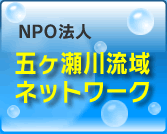 特定非営利活動法人　五ヶ瀬川流域ネットワーク〒882-0023　宮崎県延岡市牧町資料館「リバーパル五ヶ瀬川」TEL/FAX:0982-42-3005 　 Mail:info@gokasegawa.comホームページ 　http://www.gokasegawa.com/五ヶ瀬川流域ネットワーク理事長殿私は、貴会の主旨に賛同し、入会したく申込みいたします。五ヶ瀬川流域ネットワーク理事長殿私は、貴会の主旨に賛同し、入会したく申込みいたします。五ヶ瀬川流域ネットワーク理事長殿私は、貴会の主旨に賛同し、入会したく申込みいたします。五ヶ瀬川流域ネットワーク理事長殿私は、貴会の主旨に賛同し、入会したく申込みいたします。五ヶ瀬川流域ネットワーク理事長殿私は、貴会の主旨に賛同し、入会したく申込みいたします。五ヶ瀬川流域ネットワーク理事長殿私は、貴会の主旨に賛同し、入会したく申込みいたします。申込み年月日申込み年月日平成　　　年　　　月　　　日※会員期間は、4月1日～翌年3月31日迄です。平成　　　年　　　月　　　日※会員期間は、4月1日～翌年3月31日迄です。平成　　　年　　　月　　　日※会員期間は、4月1日～翌年3月31日迄です。平成　　　年　　　月　　　日※会員期間は、4月1日～翌年3月31日迄です。会員種別※ご希望の種別に○をご記入下さい会員種別※ご希望の種別に○をご記入下さい正会員・個人（2,000円）賛助会員・個人（2,000円）一口以上会員種別※ご希望の種別に○をご記入下さい会員種別※ご希望の種別に○をご記入下さい正会員・団体（10,000円）賛助会員・団体（10,000円）一口以上フリガナフリガナ氏　　名氏　　名団 体 名代表者名※団体会員様のみ団 体 名代表者名※団体会員様のみご連絡先住所〒〒〒〒ご連絡先電話ご連絡先FAXご連絡先Mail会費のご送金先会費のご送金先会費のご送金先会費のご送金先会費のご送金先会費のご送金先金融機関名支店名支店番号預金科目口座番号口座名義宮崎銀行延岡営業部700普通23565特定非営利活動法人五ヶ瀬川流域ネットワーク　理事長　土井裕子